ПРОЕКТ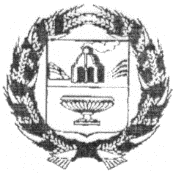 СОВЕТ ДЕПУТАТОВ НОВОМОНОШКИНСКОГО СЕЛЬСОВЕТА ЗАРИНСКОГО РАЙОНА АЛТАЙСКОГО КРАЯР Е Ш Е Н И Е00.00.2020                                                                                                                 № 00с. НовомоношкиноРуководствуясь Федеральным законом от 29.12.2004 № 191-ФЗ «О введении в действие Градостроительного кодекса РФ», Градостроительным кодексом РФ, Федеральным законом от 06.10.2003 № 131-ФЗ «Об общих принципах организации местного самоуправления в РФ», Приказом Минэкономразвития России «Об утверждении классификатора видов разрешенного использования земельных участков» от 01.09.2014 №540, на основании письма филиала «Алтайского краевого радиотелевизионного передающего центра» от 06.07.2020 №01-2/379, Совет депутатов Новомоношкинского сельсовета Заринского районаРЕШИЛ:1. Уточнить разрешенное использование земельному участку с кадастровым номером 22:13:130007:26, площадью 3765 кв. м, расположенному по адресу: Алтайский край, Заринский район, на территории Новомоношкинского сельсовета, в 1,7 км на юго-восток от с. Новомоношкино, с разрешенного использования «для размещения кабельных и воздушных линий электропередачи конструктивных элементов и сооружений, устройств транспорта, энергетики и связи: размещения наземных сооружений и инфраструктуры спутниковой связи» на «Связь-код 6.8»2. Обнародовать настоящее решение в установленном порядке.3. Контроль за исполнением данного решения оставляю за собой.Глава сельсовета                                                                                Л.П. КожевниковаОб уточнении вида разрешенного использования земельного участка с кадастровым номером 22:13:130007:26